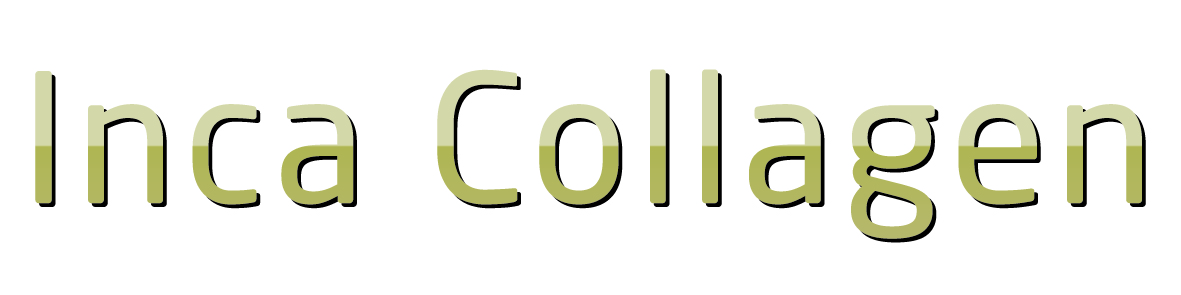 Formulář odsoupení od smlouvy do 14 dnů od převzetí zásilky.Záleží nám na Vaší spokojenosti, proto jsme v případě, že by Vám doručené zboží nevyhovovalo připravili tento formulář. 
           1. Jméno a příjmení:_____________________________________________2. Vaše adresa:_________________________________________________3. Tel.:________________________________________________________
4. E-mail:______________________________________________________ 5. Vrácené zboží (název)__________________________________________6. Číslo daňového dokladu:________________________________________

5. Důvod vrácení:________________________________________________
6. Bankovní účet pro vrácení peněz:

______________________________
Prosíme zboží pečlivě zabalit s vytištěným protokolem a dokladem. Zboží nesmí být poškozené. Pečlivě zabalte a odešlete na adresu:
Inca Collagen s.r.o.
Romana Ljubasová
Mathonova 25613 00 Brno
Tel.: 735 173 173
Pokud nemáte tiskárnu pošlete vyplněný formulář na e-mailovou adresu s předmětem „Vrácení zboží“ objednavky@incacollagen.eu
Prosíme uveďte kompletně celou adresu pro rychlejší vrácení a vyřízení odstoupení od smlouvy. V případě jakéhokoliv dotazu nás prosím kontaktujte na  e-mail  objednavky@incacollagen.eu  nebo telefonicky na číslo +420 735 173 173. Děkujeme.


Datum a Váš podpis: ______________________